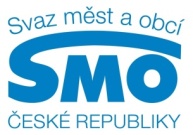 TISKOVÁ ZPRÁVAJe státní pivovar víc než městský? Ne, říkají samosprávy. A odmítají senátní úpravu registru smluv PRAHA, 28. dubna 2017 - Starostové z celé České republiky zásadně nesouhlasí se senátní novelou zákona o registru smluv (tisk č. 79). Je diskriminační a stanovuje nerovné podmínky pro podnikání. Zjednodušeně říká, že budějovický Budvar je víc než strakonický Dudák. Tedy: zatímco by jihočeský národní pivovar jako jediný subjekt nemusel zveřejňovat smlouvy v registru, obecním, státním a krajským firmám by tato povinnost měla zůstat. Takový přístup je však v rozporu s Listinou základních práv a svobod. Vrácenou novelu registru smluv ze Senátu by v květnu měla projednat Poslanecká sněmovna.  "Nedá se rozumět tomu, proč má mít právě Budvar výjimku ze zveřejňování v registru smluv. Jak k tomu přijdou městské a další společnosti vlastněné veřejnou správou? Chtějí snad zákonodárci samosprávám omezit konkurenceschopnost?,“ ptá se místopředseda Svazu měst a obcí ČR a primátor Pardubic Martin Charvát a dodává: „Proto se nedávno naše rada, tedy jeden z nejvyšších orgánů Svazu měst a obcí, který tvoří na 100 starostů z celé země, shodla, že senátní znění zákona je třeba důrazně odmítnout.“  Nerovné zacházení, které předloha přináší, téměř asociuje dobu před rokem 1989, kdy se k vybranému majetku rovněž přistupovalo protežujícím způsobem. Podle samospráv by však spíš než senátní znění právního předpisu byla lepší jeho původní poslanecká novela. "Je snad naše obecní společnost - pivovar - méně než pivovar v Českých Budějovicích? Je Dudák méně než Budvar? Podle jakých kritérií se to stanovuje?," říká starosta Strakonic Břetislav Hrdlička a dodává: "Nerovný přístup zákonodárců, co se týče registru smluv, nám vadí. Vypadá jako další vlna privatizace, tentokrát ale obecních společností. Nesouhlasíme a jednoznačně podporujeme názor rady Svazu, která návrhy v rozporu s Listinou základních práv a svobod odmítla." Podle Svazu měst a obcí ČR už stávající právní předpisy dostatečně zajišťují, že se s veřejnými prostředky má nakládat transparentně. Shoda měst a obcí tak panuje v tom, že ta ustanovení zákona o registru smluv, která nejsou v souladu s ústavním pořádkem České republiky, je třeba zrušit. Samosprávy se také shodují v podpoře případné ústavní stížnosti.             Zákonem o registru smluv, který je účinný od loňského července, se dlouhodobě zabývají představitelé měst a obcí z celé země. Mimo jiné říkají, že zveřejňování dokumentů je časově velmi náročné. Vysoké jsou i požadavky na kvalifikaci lidí, kteří mají danou oblast na starosti. Kromě samotného zákona o registru smluv musí sledovat metodiky ministerstva vnitra, které vykládají velké množství nejasností v uvedeném právním předpisu či specifický zákon o ochraně osobních údajů.Pro další informace kontaktujte: Štěpánka Filipová, Svaz měst a obcí ČR, mediální zastoupení, mobil: 724 302 802, e-mail: filipova@smocr.czO Svazu měst a obcí České republiky:Svaz měst a obcí České republiky je celostátní, dobrovolnou, nepolitickou a nevládní organizací. Členy Svazu jsou obce a města. Svaz měst a obcí ČR je partnerem pro vládní i parlamentní politickou reprezentaci. Podílí se na přípravě a tvorbě návrhů legislativních i nelegislativních opatření v oblastech týkajících se kompetencí obcí a to jak na národní, tak evropské úrovni. Činnost Svazu je založena především na aktivitě starostů, primátorů a členů zastupitelstev obcí a měst, kteří se nad rámec svých povinností věnují i obecným problémům samosprávy. Svaz sdružuje více než 2 600 měst a obcí a svými členy tak čítá více než 8 milionů obyvatel České republiky. Více na www.smocr.cz a na facebooku.